	   проект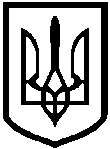 ЛИСИЧАНСЬКА МІСЬКА РАДАСЬОМОГО СКЛИКАННЯР І Ш Е Н Н Я______________2019                    м. Лисичанськ   		           _________Про   затвердження «Положення про Порядок демонтажу, обліку і зберігання  незаконно  встановлених тимчасових споруд на території міста Лисичанська»З метою впорядкування розміщення тимчасових споруд для здійснення підприємницької діяльності та вирішення питань, пов’язаних із незаконним розміщенням тимчасових споруд на території м. Лисичанська, відповідно до  частини 4 статті 28 Закону України «Про регулювання містобудівної діяльності», п. 2.30 Наказу Міністерства регіонального розвитку, будівництва та житлово-комунального господарства України від 21.10.2011 року № 244 «Про затвердження Порядку розміщення тимчасових споруд для провадження підприємницької діяльності», зареєстрованого в Міністерстві юстиції України 22.11.2011 року за №1330/20068, п. 5 частини 1 ст. 16 Закону України «Про благоустрій населених пунктів», Закону України «Про дозвільну систему у сфері господарської діяльності», керуючись статтею 144 Конституції України, статтями 25, 26 п.44, 59, 73 Закону України «Про місцеве самоврядування в Україні» Лисичанська міська рада В И Р І Ш И Л А:1. Затвердити «Положення про порядок демонтажу обліку і зберігання незаконно встановлених тимчасових споруд на території міста Лисичанська».2. Доручити управлінню з виконання політики Лисичанської міської ради в галузі житлово-комунального господарства привести свої нормативно-правові акти у відповідність до даного Положення.3. Дане рішення підлягає оприлюдненню  на офіційному сайті Лисичанської міської ради.4. Контроль за виконанням даного рішення покласти на постійну депутатську комісію з питань розвитку міста в галузі житлово-комунального господарства, власності та земельних відносин.Міський голова                                                                                 С. ШИЛІН   Затвердженорішенням  Лисичанської міської ради від  «____» ______ 2019 року № ______ ПОЛОЖЕННЯпро порядок демонтажу, обліку і зберігання незаконно встановлених тимчасових споруд на території міста ЛисичанськаРозділ І. Загальні положенняПоложення   про   порядок демонтажу, обліку і зберігання незаконно  встановлених тимчасових споруд на території міста Лисичанська (далі – Положення) є місцевим нормативно-правовим актом, який регулює правові відносини що виникають у зв’язку із самовільним розміщенням споруд, передбачає механізм, підстави, підготовку, терміни і порядок проведення демонтажу тимчасових споруд для провадження підприємницької діяльності, пунктів некапітальної забудови, тимчасових гаражів та іншого (далі - ТС), що не є капітальною спорудою, на території міста Лисичанська, які розміщенні з порушенням вимог чинного законодавства України, а також подальше поводження з демонтованими тимчасовими спорудами та відшкодування витрат, пов’язаних з демонтажем.Положення є обов'язковим для виконання всіма розташованими на відповідній території органами виконавчої влади, об'єднаннями громадян, підприємствами, установами та організаціями, посадовими особами, а також громадянами, які постійно або тимчасово проживають на території міста Лисичанська. У Порядку терміни і поняття вживаються у такому значенні:Благоустрій населених пунктів - комплекс робіт з  інженерного захисту,  розчищення,  осушення  та озеленення території,  а також соціально-економічних,   організаційно-правових   та   екологічних заходів з покращання мікроклімату,  санітарного очищення, зниження рівня шуму та інше, що здійснюються на території населеного пункту з  метою  її  раціонального  використання,  належного утримання та охорони,  створення умов щодо захисту і  відновлення  сприятливого для життєдіяльності людини довкілля.Демонтаж тимчасової споруди - комплекс заходів, які передбачають відокремлення ТС від місця розташування, завантаження та транспортування до місця її подальшого тимчасового зберігання, у випадках, передбачених даним Положенням та у випадках передбачених чинним законодавством, з приведенням місця розташування ТС в належний стан з відновленням його благоустрою.Об'єкти благоустрою - території в межах населеного пункту загального користування: парки, пам'ятки культурної та історичної спадщини, майдани, площі, бульвари, проспекти, вулиці,  дороги,  провулки,  узвози, проїзди, пішохідні та велосипедні доріжки, пляжі, кладовища, інші території загального користування;  прибудинкові території; території будівель та споруд інженерного захисту територій; території підприємств, установ, організацій та закріплені за ними території на умовах договору. Паспорт прив'язки ТС - комплект документів, у яких визначено місце  встановлення  ТС  на  топографо-геодезичній основі М 1:500, схема благоустрою прилеглої території.	Пересувна ТС - споруда, яка не має закритого приміщення для тимчасового перебування людей, у якій  може бути розміщене торговельне обладнання, низькотемпературний  прилавок,  лоток, ємність,  торговельний автомат, інші пристрої для сезонної роздрібної торгівлі та іншої підприємницької діяльності.	Пересувна відкрита ТС (ПВТС) - споруда, яка не має закритого приміщення  але може бути пристосованою для тимчасового знаходження продавців (торгівельний навіс з прилавком).	Пересувна закрита ТС (ПЗТС) - споруда, яка має закрите приміщення для зберігання товару, яке не пристосоване для перебування людей, як продавців так і покупців (контейнер).	Пункти некапітальної забудови - палатки, павільйони для сезонного продажу товарів, торговельні автомати.	Стаціонарна ТС - споруда, яка має закрите приміщення для тимчасового перебування людей і по зовнішньому контуру площу до 30 кв.м.	Тимчасовий (металевий) гараж - одноповерхова будівля для зберігання транспортних засобів з терміном експлуатації, встановленим правоустановчими документами (рішенням міської ради або її виконавчого комітету) без фундаменту.Тимчасова споруда торговельного, побутового, соціально-культурного чи іншого призначення для здійснення підприємницької діяльності - одноповерхова споруда, що виготовляється з полегшених конструкцій з урахуванням основних вимог до  споруд, визначених технічним регламентом будівельних виробів, будівель і споруд, і встановлюється тимчасово, без улаштування фундаменту.	Інші терміни вживаються у значенні, наведеному в Законі України «Про благоустрій населених пунктів», Порядку розміщення тимчасових споруд для провадження підприємницької діяльності, затвердженому наказом Міністерства регіонального розвитку, будівництва та житлово-комунального господарства України від 21.10.2011 № 244.Розділ ІІ. Порядок демонтажу незаконно встановлених тимчасових споруд.2.1. Моніторинг та виявлення порушень щодо розміщення ТС здійснює Комісія з питань благоустрою території міста Лисичанська (надалі Комісія). Комісія діє виключно у рамках «Положення про комісію з питань благоустрою території міста Лисичанська», затвердженого виконавчим комітетом Лисичанської міської ради, та законодавчих Актів у сфері благоустрою населених пунктів.2.2. ТС підлягає демонтажу, а відповідна земельна ділянка приведенню у належний стан з відновленням її благоустрою у наступних випадках:закінчення строку дії паспорту прив’язки ТС; анулювання паспорту прив’язки ТС; відсутності паспорта прив’язки ТС, інших дозвільних документів;у разі невідповідності розташування ТС паспорту прив’язки ТС, будівельним нормам;самовільного встановлення ТС;виявлення безхазяйної ТС;відсутності документа, що посвідчує право на земельну ділянку, на якій розташована ТС;закінчення терміну дії документації для встановлення ТС, яка видавалася до набрання чинності Порядком;в інших випадках передбачених чинним законодавством України.2.3. У разі виявлення порушень, зазначених у пункті 2.2 Положення, Комісія на засіданні розглядає матеріали, що підтверджують факти порушень чинного законодавства України і за наявності підстав для демонтажу ТС приймає відповідне рішення. 2.4. Комісія за наявності підстав для демонтажу ТС виносить власнику (користувачу) ТС попередження, яке надсилається рекомендованим листом з повідомленням про вручення або надається під розписку (якщо власник, користувач відомі). У попередженні визначається строк добровільного демонтажу, та висуваються вимоги про приведення земельної ділянки в належний стан з переліком робіт по проведенню відновлення та благоустрою території. Якщо власник (користувач) невідомий, представники Комісії наклеюють попередження на фронтальній частині ТС з проведенням фотофіксації. При цьому, щонайменше на одній з фотографій має бути чітко та розбірливо видно інформацію про номер та дату складення попередження. Матеріали фотофіксації долучаються до попередження, про що в попередженні робиться відповідний запис, а власник (користувач) ТС вважається повідомленим про винесення попередження належним чином. 2.5. Власник (орендар, користувач) об’єкту, упродовж терміну встановленого в приписі зобов’язаний власними силами, за власний рахунок здійснити демонтаж об’єкта, про що на наступний день повідомити Комісію. 2.6. У разі невиконання вимоги про демонтаж об’єкту Комісія передає документи та свої рекомендації на розгляд Управління будівництва та архітектури Лисичанської міської ради.Управлінням будівництва та архітектури готує проект рішення виконавчого комітету Лисичанської міської ради на примусовий демонтаж об’єкту з подальшим відшкодуванням власником (орендарем, користувачем) об’єкту фактично понесених витрат суб’єктом господарювання (далі - Підприємство), яке проводило демонтаж, евакуацією та зберіганням тимчасових споруд.2.7. Підставою для демонтажу ТС є рішення виконавчого комітету Лисичанської міської ради про демонтаж (знесення) тимчасової споруди, яка встановлена з порушенням вимог чинного законодавства України. В рішенні повинно бути зазначено місце розташування ТС, відомості про власників (користувачів) ТС (якщо вони відомі), з додатковим визначенням для власників (користувачів) строку добровільного демонтажу.2.8. Прийняте рішення виконавчого комітету про демонтаж (знесення) тимчасової споруди, яка встановлена з порушенням вимог чинного законодавства України розміщується на офіційному сайті міської ради та публікується в друкованих засобах масової інформації. 2.9. На підставі рішення виконавчого комітету про демонтаж (знесення) тимчасової споруди, яка встановлена з порушенням вимог чинного законодавства України протягом п’яти робочих днів з моменту його прийняття управлінням будівництва та архітектури Лисичанської міської ради готується попередження про демонтаж з посиланням на відповідне рішення виконавчого комітету і надсилається власнику (користувачу) ТС  рекомендованим листом з повідомленням про вручення або надається під розписку (якщо власник, користувач відомі), а в разі не встановлення власника наклеюється на ТС з проведенням фотофіксації.2.10. У разі невиконання власником (користувачем) ТС вимог щодо добровільного усунення порушень вимог чинного законодавства України (демонтажу ТС) та відновлення благоустрою, проводиться демонтаж ТС в примусовому порядку.Демонтаж ТС здійснюється:-    у випадку, якщо власник (користувач) відомий -  в судовому порядку. Управління будівництва та архітектури готує пакет документів для подання позову до суду;-   у випадку, якщо власник (користувач) невідомий - на підставі рішення виконавчого комітету Лисичанської міської ради.Відповідальними за організацію заходів по здійсненню демонтажу ТС є управління з виконання політики Лисичанської міської ради в галузі житлово-комунального господарства на підставі рішення виконавчого комітету:готує бюджетний запит про виділення коштів на здійснення демонтажу, евакуації, зберігання ТС, та виносить на розгляд Лисичанської міської ради;укладає договір з суб’єктом господарювання про демонтаж, евакуацією та зберігання з подальшим відшкодуванням власником (орендарем, користувачем) об’єктів фактично понесених витрат суб’єктом господарювання.Демонтаж проводиться у присутності більшості членів Комісії з питань благоустрою території міста Лисичанська.2.10.1. Для демонтажу (знесення) ТС, при необхідності, можуть залучатися представники інших органів, організацій, підприємств, депутати міської ради. Дотримання громадського порядку під час демонтажу (знесення) тимчасової споруди забезпечують представники Національної поліції за зверненням виконавчого комітету Лисичанської міської ради.2.10.2. Якщо розмір, вага, конфігурація, тощо тимчасових споруд не дозволяє провести демонтаж та евакуацію в цілісному стані, Підприємство, з яким укладено договір на демонтаж ТС проводить розділення тимчасової споруди на конструктивні елементи. Про що Комісією робиться  відповідний запис у Акті демонтажу (знесення) тимчасової споруди (додаток № 1).2.10.3. У випадку наявності майна всередині ТС при її демонтажі Комісією складається опис цього майна у відповідному розділі Акту демонтажу (знесення) тимчасової споруди (додаток № 1) та дане майно передається на зберігання Підприємству. 2.11. У разі, якщо ТС не має власника або власник ТС невідомий, знесення (демонтаж) ТС здійснюється за результатами обстеження ТС, згідно пунктами 2.2 – 2.9 цього розділу.2.12. Демонтаж (знесення) ТС здійснюється в наступному порядку: 2.12.1. Комісія складає Акт демонтажу (знесення) тимчасової споруди (додаток № 1), який містить інформацію, згідно з пунктами Акту:-	місце розташування ТС, підстави для її демонтажу, дату та час проведення демонтажу;-	прізвище, ім'я, по-батькові, посади голови та членів Комісії, та присутніх;-	найменування підприємств, виконуючих демонтаж споруди та відключення від інженерних мереж (за наявності), прізвище, ім’я, по батькові, посади та підписи представників цих підприємств;-	опис ТС, що демонтується (зноситься): геометричні розміри, матеріал, наявність підключення до мереж електро– та водопостачання та перелік візуально виявлених недоліків, пошкоджень;-	відомості про власника (користувача)ТС (якщо такі відомі);-	фотофіксацію ТС; -	дані про розділення тимчасової споруди на конструктивні елементи (за необхідністю);-	дані про можливі пошкодження ТС при навантажувально - розвантажувальних роботах; -	дані про наявність майна в середині ТС.Акт може містити й інші відомості, які члени Комісії будуть вважати за необхідне зазначити в ньому.  2.12.2. У разі відсутності власника (користувача) ТС під час процедури демонтажу (знесення) (або у разі не виявлення власника ТС) про це робиться відмітка у Акті демонтажу (знесення) тимчасової споруди.2.12.3. Акт демонтажу (знесення) тимчасової споруди складається у трьох примірниках, один з яких надається власнику (користувачу) тимчасової споруди, якщо такий відомий, другий примірник надається Підприємству, яке проводило демонтажні роботи, третій примірник залишається в Комісії. 2.12.4. Після складання Акту демонтажу (знесення) тимчасової споруди, ТС відключається від мереж, опечатується, демонтується і перевозиться на майданчик тимчасового зберігання Підприємства.Виконком Лисичанської міської ради або Підприємство не несуть відповідальності за погіршення стану тимчасової споруди через об’єктивну відсутність спеціальних приміщень або належних умов зберігання (погодні умови, тощо), про що робиться спеціальна відмітка в Акті періодичного огляду ТС суб’єктом господарювання.2.12.5. Протягом п’яти робочих днів з моменту демонтажу ТС Комісія:- надає власнику (користувачу) ТС Акт про демонтаж (знесення) тимчасової споруди, відомості про місце її тимчасового зберігання, суму коштів, яка підлягає відшкодуванню власником (користувачем) ТС за її демонтаж і інші супутні витрати. Акт надсилається  рекомендованим листом з повідомленням про вручення, або надається під розписку (якщо власник, користувач відомі);-  розміщує таку ж саму інформацію на офіційному сайті  Лисичанської міської ради.2.13. Витрати, понесені на демонтаж (знесення) ТС, його транспортування та зберігання здійснюються за рахунок місцевого бюджету з подальшим стягненням з власника (користувача) ТС.2.14. Для власників (користувачів) ТС розмір витрат понесених на демонтаж (знесення) ТС встановлюється та складається з витрат на демонтаж ТС, його транспортування, зберігання, витрат на відключення ТС від інженерних мереж, та витрат на відновлення благоустрою у відповідності до калькуляцій та рахунків на оплату послуг, наданих відповідними суб'єктами господарювання.Повернення ТС без відшкодування витрат, пов’язаних із проведенням демонтажу не допускається. У разі відмови власника тимчасової споруди відшкодувати такі витрати, відшкодування витрат Лисичанської міської ради здійснюється в судовому порядку.   2.15. Демонтована ТС повертається власнику на підставі рішення Комісії після подання ним на розгляд Комісії письмової заяви, у довільній формі. До заяви обов’язково додаються наступні документи:- Акт, складений при демонтажі самовільно встановлених тимчасових споруд (в разі наявності у власника такого акту);-  документи, що посвідчують особу;- документи, що підтверджують право власності на демонтовану тимчасову споруду чи законне володіння, користування нею, а також документи, що підтверджують право власності (користування) та інші права на товарно-матеріальні цінності, особисті речі, що знаходились у ТС (права можуть бути підтверджені письмовими свідченнями, наданими особисто комісії не менше ніж трьома особами);- документи про оплату послуг та відшкодування витрат, пов’язаних з демонтажем, переміщенням та зберіганням ТС, відновленням благоустрою. 2.16. Повернення ТС здійснюється протягом двох робочих днів на підставі рішення Комісії.Повернення ТС здійснюється за актом приймання-передачі, який складається у трьох примірниках, один з яких надається власнику (користувачу) тимчасової споруди, другий примірник надається Підприємству, яке проводило демонтажні роботи та його зберігання, третій примірник залишається в Комісії. 2.17. У разі, якщо протягом  шести  місяців з дати демонтажу від власника (користувача)  не надійде заяви про повернення демонтованої ТС із підтверджуючими  правовстановлюючими документами на неї, та власник (користувач) не відшкодує витрат, понесених на демонтаж (знесення) ТС, такі дії, відповідно до частини 1 статті 347 Цивільного кодексу України будуть свідчити про відмову від права власності на ТС. Право власності на ТС , від якого власник відмовився, на підставі ст. 336 Цивільного кодексу України переходить до територіальної громади м. Лисичанська з моменту складання Акту демонтажу ТС.Проект рішення Лисичанської міської ради щодо подальшого використання ТС готує управління з виконання політики Лисичанської міської ради в галузі житлово-комунального господарства.2.18. У разі коли власник демонтованих тимчасових споруд невідомий або відсутній, такі тимчасові споруди визнаються безхазяйними  в порядку, визначеному частиною 3 статті 335 Цивільного кодексу України. По ТС, власник якої не встановлений, управління власності Лисичанської міської ради розпочинає процедуру визнання її безхазяйною. АКТ № ____демонтажу (знесення) тимчасової споруди На виконання рішення виконкому (суду) від _______ _____________________ 20___р № ________ у присутності Комісії з питань благоустрою території міста Лисичанська:Члени комісії: __________________________________________________________________________прізвище, ім'я, по-батькові, посади членів Комісії____________________________________________________________________________________________________________________________________________________________________________________________________________________________________________________________________________________________________________________________________________________________Проведено демонтаж ТС за адресою:   ______________________________________________________________________________________Особи присутні при демонтажі ТС:______________________________________________________________________________________представники організацій, служб, депутатів та представників правоохоронних органів (за наявності)проведено відключення ТС від інженерних мереж:___________________________________________________________________________________ (назва суб'єкта господарювання, яким проведено відключення від інженерних мереж, посада, ПІБ відповідальних осіб)проведено демонтаж ТС:____________________________________________________________________________________, (назва суб'єкта господарювання, яким проведено демонтаж (знесення)  споруди, посада, ПІБ відповідальних осіб)Зовнішні ознаки ТС ________________________________________________________________________________________________________________________________________________________________________________________________________________________________________________(геометричні параметри,  матеріал,  з якого виготовлена ТС  наявність інженерних (комунікаційних)  мереж, технічний стан ТС (  перелік візуально виявлених недоліків,  пошкоджень), та інше)через негабаритні розміри ТС конструкція була  розділена на___________конструктивних елементи								      за необхідністюІнформація про опечатування ТС _______________________________________________________Дані про пошкодження (при наявності) ТС при навантажувально- розвантажувальних роботах _______________________________________________________________________________________________________________________________________________________________________________________________________________________________________________________________________________________________________________________________________________________________________________________________________________________________________________________________ Опис наявного майна, що знаходиться у ТС під час демонтажу:________________________________________________________________________________________________________________________________________________________________________________________________________________________________________________________________________________________________________________________________________________________________________________________________________________________________________________________________________________________________________________________________________________________________________________________________________________________________________________________________________________________________________________________________________________________________________________________________________________________________________________дане майно передається на зберігання ПідприємствуТимчасова споруда (її конструктивні елементи) та описане (за наявності) майно вивезені на місце тимчасового  зберігання _________________________________________________________________________________________________________________________________________________________, (назва суб'єкта господарювання, посада, ПІБ відповідальних осіб)Адреса розташування ТС  на зберіганні _____________________________________________________________________________________Фотофіксація додається на фото  _____шт.  (_____арк.)Пояснення, зауваження або заперечення власника(користувача) щодо проведення демонтажу: _________________________________________________________________________________ _________________________________________________________________________________ Власник (користувач) ТС: ________________ 		  ____________________ (підпис)				 (ініціали та прізвище)Виконком Лисичанської міської ради або Підприємство не несуть відповідальності за погіршення стану тимчасової споруди через об’єктивну відсутність спеціальних приміщень або належних умов зберігання (погодні умови, тощо).Додаток 1 до    ПОЛОЖЕННЯпро порядок демонтажу, обліку і зберігання незаконно встановлених тимчасових споруд на території м. Лисичанськао _______ годині____  ________ 20___ рокум. ЛисичанськГолова комісії            ______________________Члени комісії:________________________________________________________________________________________________________________________________________________________________________________